Finance Controller: Person Spec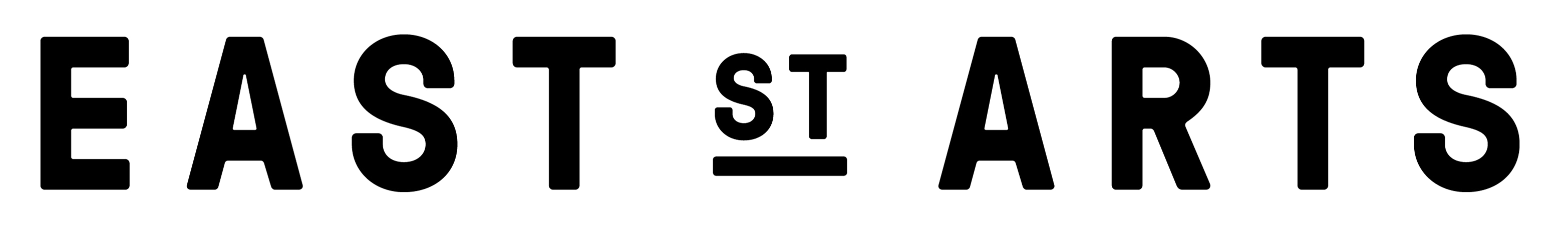 EssentialQualified accountant (ACA or ACCA or CIMA)Experience of producing statutory and management accountsExtensive experience of SAGEAt least three years experience of managing organisational and project budgets and cash-flowsExcellent communication skillsOperates well under pressureMethodical, organised and with a good eye for detailWork unsociable hours at timesIT skills, including knowledge of cross-platform and cloud-based workingAbility to work independently and as part of a teamDesirableExperience of working with charitiesKnowledge of LeedsKnowledge of Arts Sector Understanding of planning and time management processesFlexible and adaptable